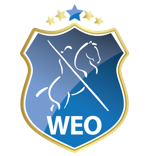 Dressur Kür – Klasse LJeder Reiter stellt sich seine Kür aus den unten genannten Elementen selbst zusammen.Dazu wird die Reihenfolge der Pflichtelemente Wort für Wort zusammen mit den Zahlen in dem „Dressur Bogen Blanco“ neu sortiert. Zwischen den einzelnen Elementen darf der Reiter Weg und Gangart frei wählen (dies wird nicht aufgeschrieben).Der erste und der letzte Punkt sind in der Reihenfolge festgelegt und können nicht verändert werden.1 Das Einreiten im Trab auf der Mittellinie und das Halten und Grüßen zu Beginn der KürHalten2 Vorhandwendung aus dem Halten, rechts oder links um Rückwärtsrichten3 Rückwärtsrichten, min. 6 Tritte, daraus antrabenÜbergänge4 Auf dem Mittelzirkel Außen-/Handgaloppübergänge über Trab oder Schritt, an vier gegenüber liegenden PunktenSchritt5 Halbe Schrittpirouette rechts        6 Halbe Schrittpirouette links      7 Schaukel, min. 6 Tritte rückwärts, 4 vor, 6 zurück8 Schulterherein Schritt linke oder rechte Hand min. 20 MeterTrab9 3 Bögen durch die ganze Bahn im Trab10 Überstreichen min. 3 Tritte im Trab11 Im Trab die Zügel aus der Hand kauen lassen, min. 1 Zirkel/eine lange Seite12 8m-Volte rechte oder linke Hand Trab13 Halbe Trabtraversale auf der linken Hand14 Halbe Trabtraversale auf der rechten HandGalopp15 Außengalopp linke Hand durch min. 1 Ecke16 Außengalopp rechte Hand durch min. 1 Ecke17 Angaloppieren aus dem Schritt18 Im Galopp 3 Bögen durch die Bahn mit einfachem Galoppwechsel über Trab oder Schritt19 Galopp 10m-Volte linke oder rechte Hand Arbeitsreiterei20 Auf der Mittellinie Galopp – Trab – Halten – Media Volta – Trab – Galopp – Halten – Media Volta - TrabEnde21 Das Aufmarschieren auf der Mittellinie im Trab und das Halten und Grüßen am Ende der Kür